
แบบฟอร์มวิเคราะห์ประเด็นและขอบเขตการจัดการความรู้ (KM FOCUS AREAS&DESIRED STATE)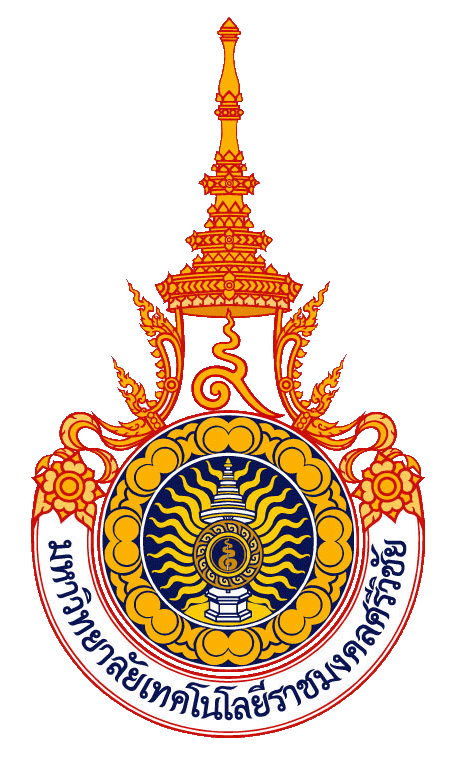 หน่วยงาน : ........................................................... มหาวิทยาลัยเทคโนโลยีราชมงคลศรีวิชัยประจำปีการศึกษา ......................... (1 มิถุนายน พ.ศ. .................... – 31 พฤษภาคม พ.ศ. ....................)ประเด็น
การจัดการความรู้ขอบเขต
การจัดการความรู้ความสอดคล้องกับแนวทางการวิเคราะห์
ประเด็นและขอบการจัดการความรู้ความสอดคล้องกับแนวทางการวิเคราะห์
ประเด็นและขอบการจัดการความรู้ความสอดคล้องกับแนวทางการวิเคราะห์
ประเด็นและขอบการจัดการความรู้ความสอดคล้องกับแนวทางการวิเคราะห์
ประเด็นและขอบการจัดการความรู้ประโยชน์ที่ได้รับ
จากประเด็นและขอบเขตการจัดการความรู้ประโยชน์ที่ได้รับ
จากประเด็นและขอบเขตการจัดการความรู้ประโยชน์ที่ได้รับ
จากประเด็นและขอบเขตการจัดการความรู้ประโยชน์ที่ได้รับ
จากประเด็นและขอบเขตการจัดการความรู้เป็นความรู้ที่สนับสนุนยุทธศาสตร์ของมหาวิทยาลัยบูรณาการการจัดการความรู้เข้ากับระบบการทำงาน เพื่อการพัฒนาคุณภาพอย่างต่อเนื่องการพัฒนาเทคนิคและวิธีการในการเรียนการสอนการพัฒนาระบบคุณภาพการศึกษาเป็นความรู้ที่สำคัญต่อมหาวิทยาลัยพัฒนาเครือข่ายการจัดการความรู้ทั้งภายในและภายนอกการพัฒนาบุคลากรการพัฒนานักศึกษาเป็นปัญหาที่ประสบอยู่และสามารถนำการจัดการความรู้มาช่วยได้พัฒนาฐานความรู้ เพื่อการแลกเปลี่ยนองค์ความรู้การพัฒนาและเพิ่มประสิทธิภาพในการทำงานพัฒนาและเพิ่มประสิทธิภาพในการให้บริการเป็นแนวทางผสมกันระหว่างแนวทางที่ 1, 2 และ 3พัฒนาการจัดการความรู้เพื่อวิธีปฏิบัติที่เป็นเลิศสร้างหรือพัฒนาองค์ความรู้สร้างหรือพัฒนา งานวิจัย งานสร้างสรรค์หรือนวัตกรรมเป็นแนวทางอื่นที่สมควรดำเนินการพัฒนาระบบการบริหารจัดการความรู้ เกิดประโยชน์แก่ชุมชนหรือสังคมมุ่งไปสู่การเป็นองค์กรแห่งการเรียนรู้